Fiche à compléter - Évaluer la qualité des sources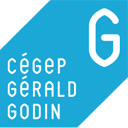 Bibliothèque. Cégep Gérald-Godin.La présente fiche est tirée des informations contenues dans les fiches suivantes.
Cégep Limoilou. (s.d.)  Évaluer les sources. Repéré à https://www.cegeplimoilou.ca/etudiants/carrefour-de-l-information/bibliotheques/guides/evaluer-les-sources/
Cégep de Granby Haute-Yamaska. (s.d.) Biblio-guide n2 : évaluer la pertinence d’un site web en 8 questions. Repéré à http://cgranby.portail-biblio.collecto.ca/wp-content/uploads/sites/12/2018/05/biblioguide2.pdf
Diapason. (s.d.) Critères d’évaluation de la qualité. Repéré à https://mondiapason.ca/wp-content/uploads/capsules/evaluer_cegep_publication/evaluer_cegep_v4/evaluer_cegep_aide_memoire4.pdf
UQAM. (s.d.) Infosphère : 3. Analyser l’information. Repéré à http://www.infosphere.uqam.ca/analyser-linformationOuiNonL'information s'adresse à un auditoire adulte et collégial.Qui – Autorité de l’auteurL’auteur est identifié et il est crédible.Qui est l’auteur?Quelle est sa fonction? Quelle est sa formation?Est-ce que le sujet traité est une expertise de l’auteur?Les coordonnées de l’auteur sont-elles indiquées?L’auteur est-il affilié à un organisme officiel reconnu Site Web : Le nom de domaine et le suffixe laissent présager un site fiable.POURQUOI?  Quel est l’objectif de l’auteur?Si l'objectif est d'informer, le site présente une information neutre. Est-ce que le langage est neutre L'auteur présente-t-il différents points de vue?QUOI?  - nature et exactitude du contenuIl est facile de distinguer la nature du contenu.L’information est-elle exacte?La rédaction est-elle claire?Est-ce bien rédigé (sans fautes d’orthographe)?Le langage est-il professionnel?COMMENT? - Validité du contenuEst-ce que les sources sont citées? Y a-t-il une bibliographie?La méthodologie est-elle exposée?S’il y a des valeurs numériques, la marge d’erreur est-elle donnée?QUAND?Est-ce que l’information est toujours d’actualité par rapport au sujet?TOTAL